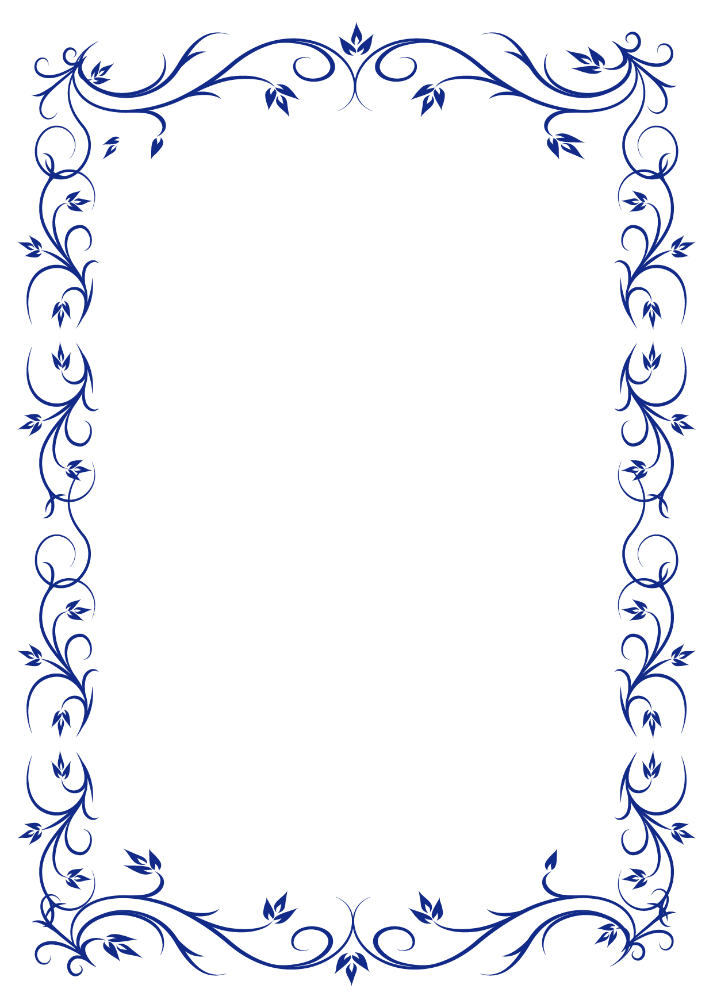 第三部分：面對可能重來的疫症，
我們可如何為將來
作準備？完成本部分後，學生應能：了解不同的人如何利用創意應對「2019冠狀病毒病」帶來的問題（知識內容）；提出具創意的方法應對「2019冠狀病毒病」疫情（共通能力綜合的運用）；及培養積極面對問題，關心別人的態度（情意和態度）。工作紙：面對疫症與創意思維2019冠狀病毒病發生以來，人們的生活、工作及人際關係產生了不少變化。例如：需要在家工作、與別人接觸時需要保持社交距離等。面對新的問題，我們需要從不同的角度審視問題，並運用新的思維（「創意思維」）去找出解決方法。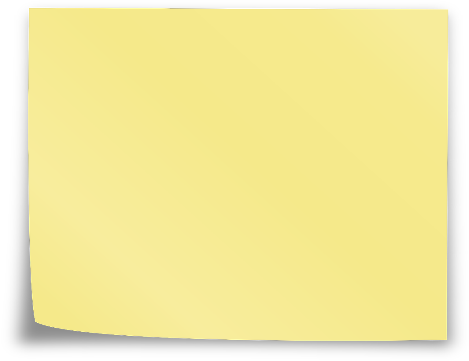 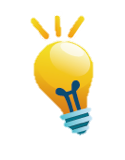 資料來源：教育局科技教育組，科技教育科目學與教資源，科技教育知識範圍，創意設計思維https://www.edb.gov.hk/attachment/tc/curriculum-development/kla/technology-edu/resources/tech-subjects/idt_2.pdf 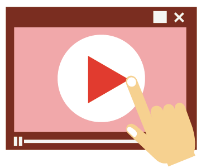 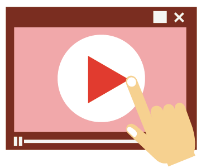 細閱資料一和資料二，然後回答下列各題。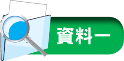  　透明口罩資料來源：明報新聞網（2020年4月29日）。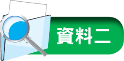 　　　　　　　　 讓你明白資料來源：香港經濟日報網頁（2020年2月8日）。根據資料一，聽障人士在2019冠狀病毒病期間面對甚麼問題？你認為透明口罩能否為聽障人士解決問題？根據資料二，兒童在2019冠狀病毒病期間面對甚麼問題？你認為李楊醫生的做法，能否解決題3提到的問題？李楊醫生和印尼夫婦，在解決問題方面有甚麼共同之處？你認為他們解決問題的方法是否具創意？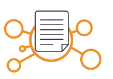 小結由上述例子看來，要解決問題，我們需要多觀察、多接觸，才能明白問題的所在。當我們設身處地的從別人的角度看待問題，便能感同身受，當解決問題時，便更能切合需要。印尼夫婦和李楊醫生都本著對別人的關懷，利用自己的專長，發揮創意，以嘗試解決問題，只是一個小小的改變，便能大大改善有需要的人的生活。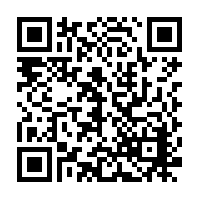 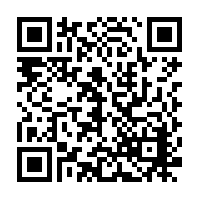 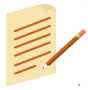 做一做除了透明口罩和繪本，你能否找到其他以創意來解決2019冠狀病毒病疫情期間出現的問題的例子？試把找到的創意例子填寫在下表，然後在班上匯報，與同學分享。註：例子需符合「小改變，大改善」的原則，以及能展現對別人的關懷。參考例子以下是一些以創意來解決2019冠狀病毒病疫情期間出現的問題的例子，供教師和學生參考。例子一：星島網。《防疫妙招　日本7-11雪櫃門底裝鋁板供客用腳開門在便利店雪櫃門底裝鋁板供客用腳開門》。2020年5月5日。參考網址：
https://std.stheadline.com/realtime/article/1263194/即時-國際-防疫妙招-日本7-11雪櫃門底裝鋁板供客用腳開門例子二：港鐵新聞稿。《港鐵「雙氧水霧化消毒機械人」　進一步提升車站及列車的清潔消毒工作》。2020年3月11日。參考網址：https://www.mtr.com.hk/archive/corporate/en/press_release/PR-20-020-C.pdf例子三：明報新聞網。《荷蘭素食餐廳疫下推獨立玻璃屋「包廂」　保社交距離》。2020年5月5日。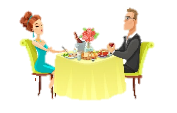 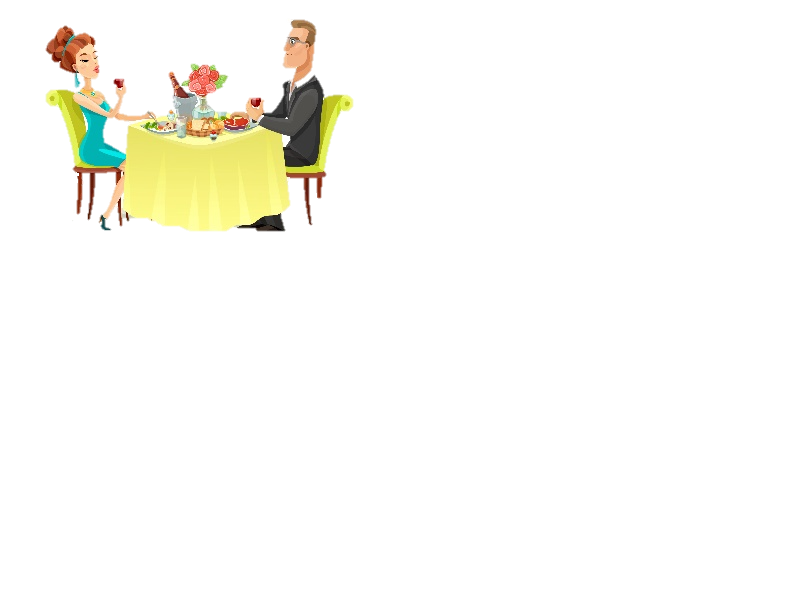 參考網址：https://news.mingpao.com/ins/%E5%9C%8B%E9%9A%9B/article/20200513/s00005/1589362417229/荷蘭素食餐廳疫下推獨立玻璃屋「包廂」-保社交距離例子四：明報新聞網。《生產力局創「隔空撳𨋢」 指向樓層即按掣》。2020年6月9日。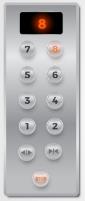 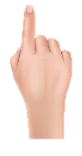 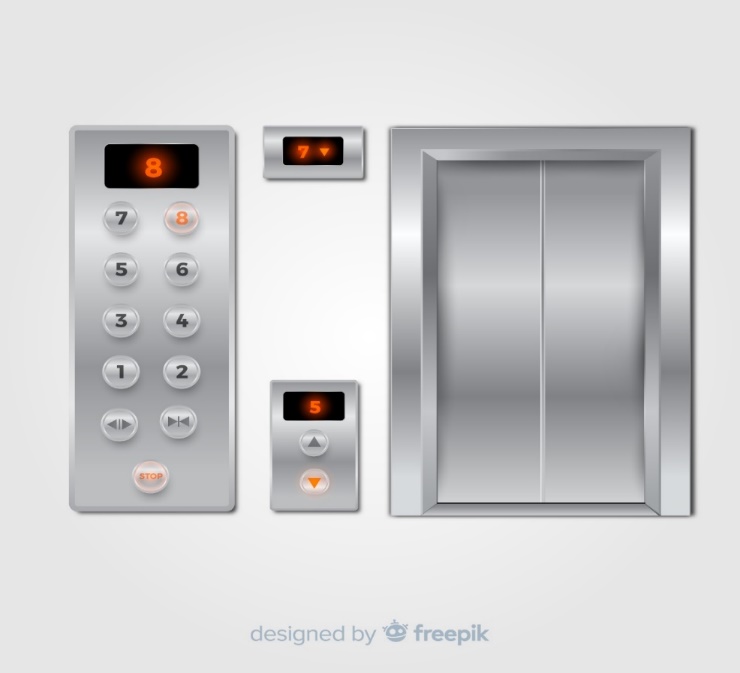 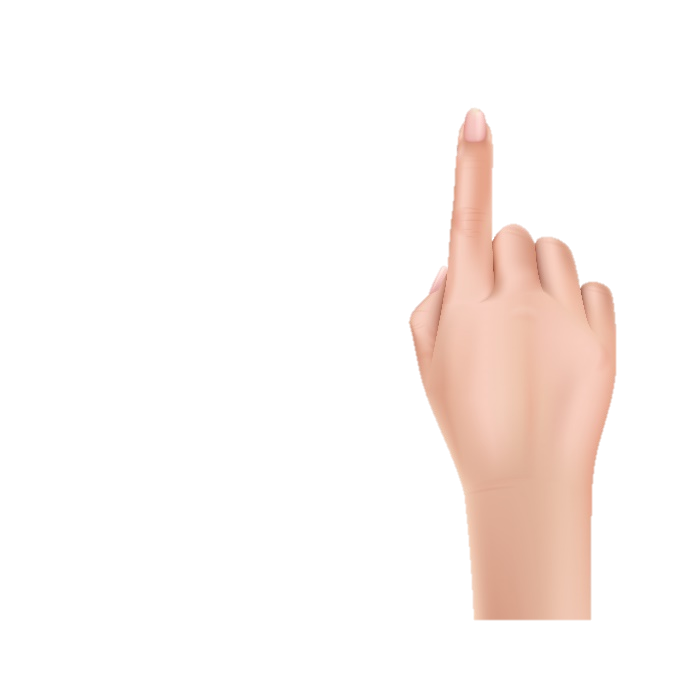 參考網址：https://news.mingpao.com/pns/港聞/article/20200609/s00002/1591640994640/生產力局創「隔空撳𨋢」-指向樓層即按掣例子五：The Sun. “HE’S GOT SOLE Shoemaker creates absolutely massive pair of shoes to keep people socially distanced”. 5 June 2020. Web version.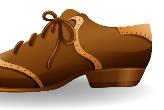 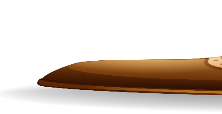 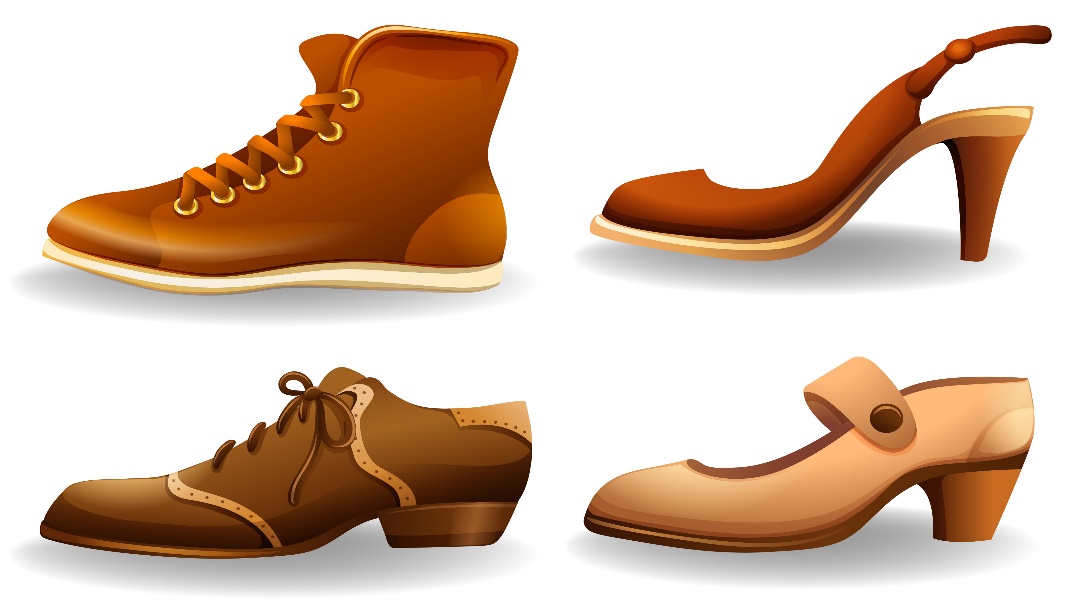 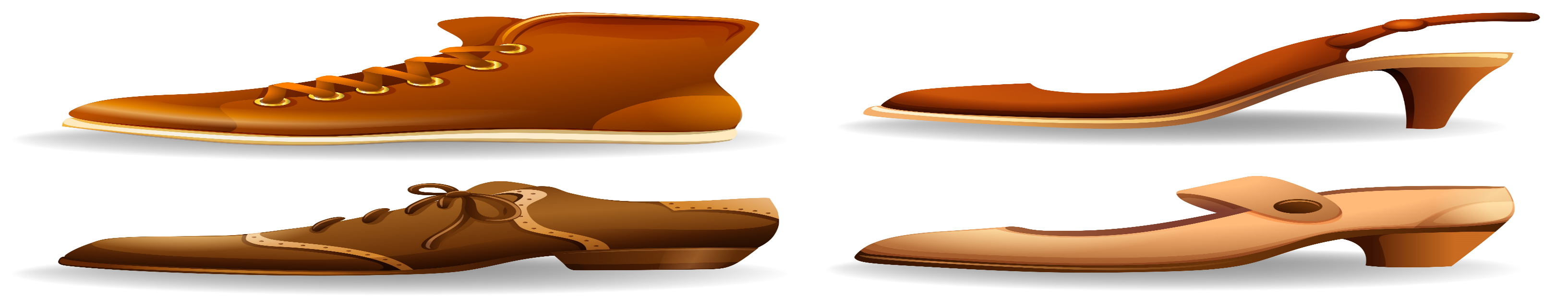 參考網址：https://www.thesun.co.uk/news/11795561/shoemaker-socially-distanced-shoes/延伸活動：發揮你的小宇宙你有沒有留意身邊或社會上其他人士面對2019冠狀病毒病疫情時遇到甚麼問題？你有沒有一些具創意的方法幫助他們解決那些問題呢？試簡述你觀察／留意到的問題以及建議的解決方法。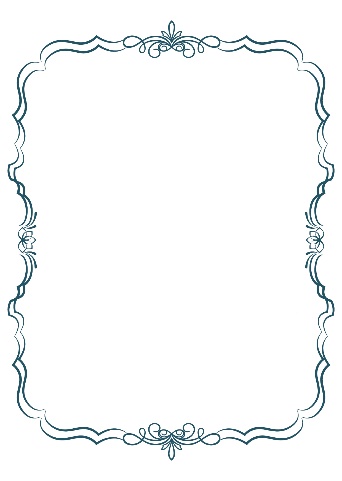 總結我們不知道2019冠狀病毒病何時結束，或者結束之後會否重來，但就如面對是次疫情一樣，當遇到前所未見的情況，我們或會手足無措，但只要抱著正面的思想，積極面對問題，關心身邊的人，擅用自己的專長，發揮創意，問題總會有解決的方法，這也是為未來可能面對的問題作好準備。參考資料教育局科技教育組，科技教育科目學與教資源，科技教育知識範圍，創意設計思維https://www.edb.gov.hk/attachment/tc/curriculum-development/kla/technology-edu/resources/tech-subjects/idt_2.pdf明報新聞網（2020）。《聽障者透明口罩》。擷取自網頁https://news.mingpao.com/pns/國際/article/20200429/s00014/1588098852961/聽障者透明口罩香港經濟日報網頁（2020）。《【口罩防疫措施】提高小朋友衞生意識　醫生3天趕畫抗疫卡通小冊子》。擷取自網頁https://topick.hket.com/article/2559181/【口罩防疫措施】提高小朋友衞生意識%E3%80%80醫生3天趕畫抗疫卡通小冊子The Sun. “HE’S GOT SOLE Shoemaker creates absolutely massive pair of shoes to keep people socially distanced”. 5 June 2020. Web version.https://www.thesun.co.uk/news/11795561/shoemaker-socially-distanced-shoes/圖片來源https://www.freepik.com/free-vector/group-people-using-face-mask-covid19-pandemic_8086487.htm#page=2&query=mask&position=19https://www.freepik.com/free-vector/male-facial-expressions-set_4027253.htm#page=1&query=smile%20face&position=45https://pixabay.com/vectors/note-post-it-reminder-sticky-note-147951/https://www.freepik.com/free-vector/elevator-element-collection-with-realistic-design_2994225.htm#page=2&query=elevator+button&position=1https://www.freepik.com/free-vector/restaurant-cafe-bar-people-4-icons_4188451.htm#page=1&query=dinner&position=40https://www.freepik.com/free-vector/human-vector-hands_1371850.htm#page=1&query=pointing%20finger&position=40https://www.freepik.com/free-vector/collection-different-styles-male-female-shoes_1169308.htm#page=4&query=shoes&position=25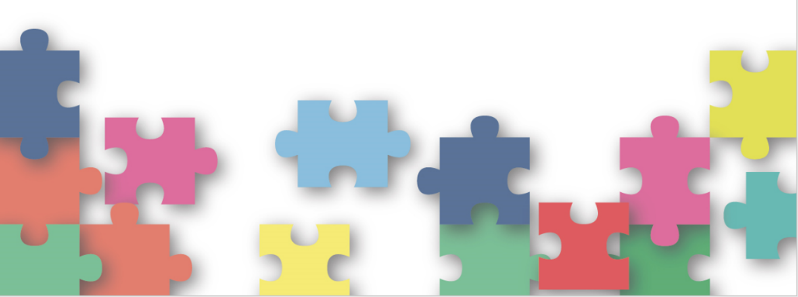 目錄目錄工作紙：面對疫症與創意思維頁39參考例子頁43延伸活動：發揮你的小宇宙頁45參考資料頁46圖片來源頁472019冠狀病毒病肆虐期間，很多人都戴上口罩，以預防呼吸道受到感染，但對聽障的人士來說，卻是多了一道障礙，因為他們依靠讀唇來了解別人的說話，戴上口罩後他們便更難理解別人在說甚麼。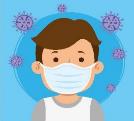 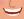 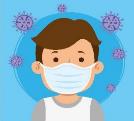 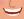 印尼一對分別有聽障和言語困難的夫婦，特別縫製可供閱讀唇語的透明口罩。這對夫婦向來為人縫製墊子、牀單和窗簾。他們體會到戴上口罩後不能理解別人講什麼和產生誤解之苦。於是，他們便研究將口罩改良，採用透明膠片配合布料，製作透明口罩，在防止飛沫之餘，又可以解決看不到唇形的問題。李揚立之（Lucci）是公立醫院骨科專科醫生，她觀察到小朋友好像不太了解甚麼是2019冠狀病毒病，為甚麼需要戴上口罩、勤洗手，她心裡想，哪怎辦呢？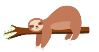 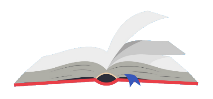 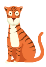 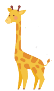 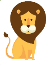 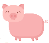 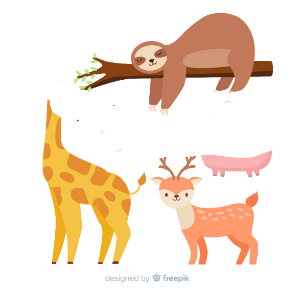 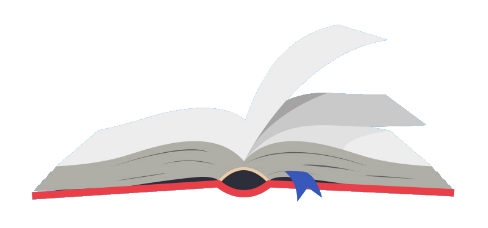 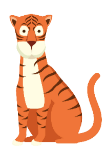 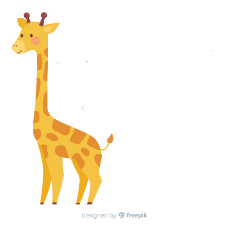 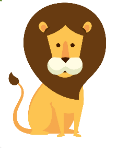 作為兒童骨科醫生，她經常與小朋友接觸，所以便想到以自己繪畫的才能與醫療知識結合，於是，她花了三晚時間繪畫了《抗疫小夥伴小冊子》，創作出一些令小朋友可以愉快閲讀的繪本，小冊子中的獵豹、雪豹、獅子、長頸鹿、黑猩猩、北極熊、三趾樹獺和家豬化身穿上醫生袍的卡通動物醫生，深入淺出讓小朋友更明白疫情，以及更有健康意識。創意例子：針對的問題：內容簡介：內容簡介：內容簡介：內容簡介：內容簡介：資料來源：便利店店主在雪櫃門底安裝倒L型鋁板，闊度剛好讓一隻腳尖伸進去將門拉開，過程中不需用手，減少接觸雪櫃門柄而傳播病毒的機會。「雙氧水霧化消毒機械人」透過自動噴灑霧化的雙氧水，為地鐵車廂進行消毒。為保持社交距離，餐廳推出外形像溫室的獨立玻璃屋「包廂」，侍應會用長木板送遞食物予客人，以減少侍應與食客的接觸。在按鈕旁安裝雷射感應器，用家毋須按下按鈕，只需指着想去的樓層，即可「隔空撳𨋢」，雷射感應器便會偵測手指指向的樓層按掣。一位羅馬尼亞的鞋匠，發明了一款超大碼皮鞋，人們都稱它為「長鼻子鞋」，穿上這超長的鞋便可時刻提醒與人保持1.5米社交距離。我觀察／留意到的問題：我建議的解決方法：（試以文字簡述，或以畫圖方式表達。）我建議的解決方法：（試以文字簡述，或以畫圖方式表達。）